	В соответствии с Федеральным законом Российской Федерации от 07.04.2020       № 114-ФЗ «О внесении изменений в статью 47.2 Бюджетного кодекса Российской Федерации», Собрание депутатов Новочелкасинского  сельского поселения Канашского района Чувашской Республики решило:	1. Внести в Положение о регулировании бюджетных правоотношений в Новочелкасинском сельском поселении Канашского района Чувашской Республики, утвержденное решением Собрания депутатов Новочелкасинского сельского поселения Канашского района Чувашской Республики от 22.06.2016 № 8/2 (с изменениями от 20.09.2016 № 9/2, от 19.04.2017 № 17/4, от 07.12.2017 № 26/3, от 28.05.2018 № 32/3, от 26.04.2019 № 45/2, от 23.03.2020 № 60/3) следующие изменения:в статье 7.2в пункте 1:  а) в подпункте 2 слова «в части задолженности по платежам в бюджет, не погашенным» заменить словами «- в части задолженности по платежам в бюджет, не погашенной»;б) дополнить подпунктом 2.1 следующего содержания: «2.1) признания банкротом гражданина, не являющегося индивидуальным предпринимателем, в соответствии с Федеральным законом от 26 октября 2002 года № 127-ФЗ «О несостоятельности (банкротстве)» - в части задолженности по платежам в бюджет Канашского района Чувашской Республики, не погашенной после завершения расчетов с кредиторами в соответствии с указанным Федеральным законом;»;в) в подпункте 3 слова «погашенным по причине недостаточности имущества организации и (или) невозможности их» заменить словами «погашенной по причине недостаточности имущества организации и (или) невозможности ее»;г) подпункт 4 изложить в следующей редакции:«4) применения актов об амнистии или о помиловании в отношении осужденных к наказанию в виде штрафа или принятия судом решения, в соответствии с которым администратор доходов бюджета Канашского района Чувашской Республики утрачивает возможность взыскания задолженности по платежам в бюджет;»;д) в абзаце первом подпункта 5 слова «основаниям, предусмотренным пунктами 3 и 4» заменить словами «основанию, предусмотренному пунктом 3 или 4»;е) дополнить подпунктом 6 следующего содержания:«6) исключения юридического лица по решению регистрирующего органа из единого государственного реестра юридических лиц и наличия ранее вынесенного судебным приставом-исполнителем постановления об окончании исполнительного производства в связи с возвращением взыскателю исполнительного документа по основанию, предусмотренному пунктом 3 или 4 части 1 статьи 46 Федерального закона от 2 октября 2007 года № 229-ФЗ «Об исполнительном производстве», - в части задолженности по платежам в бюджет, не погашенной по причине недостаточности имущества организации и невозможности ее погашения учредителями (участниками) указанной организации в случаях, предусмотренных законодательством Российской Федерации. В случае признания решения регистрирующего органа об исключении юридического лица из единого государственного реестра юридических лиц в соответствии с Федеральным законом от 8 августа 2001 года № 129-ФЗ «О государственной регистрации юридических лиц и индивидуальных предпринимателей" недействительным задолженность по платежам в бюджет Новочелкасинского сельского поселения Канашского района Чувашской Республики, ранее признанная безнадежной к взысканию в соответствии с настоящим подпунктом, подлежит восстановлению в бюджетном (бухгалтерском) учете.»;1.1.2. пункт 2 изложить в следующей редакции:«2. Наряду со случаями, предусмотренными пунктом 1 настоящей статьи, неуплаченные административные штрафы признаются безнадежными к взысканию, если судьей, органом, должностным лицом, вынесшими постановление о назначении административного наказания, в случаях, предусмотренных Кодексом Российской Федерации об административных правонарушениях, вынесено постановление о прекращении исполнения постановления о назначении административного наказания.»;1.1.3. пункт 6 изложить в следующей редакции:«6. Положения настоящей статьи не распространяются на платежи, установленные законодательством о налогах и сборах, законодательством Российской Федерации об обязательном социальном страховании от несчастных случаев на производстве и профессиональных заболеваний, правом Евразийского экономического союза и законодательством Российской Федерации о таможенном регулировании, на денежные обязательства перед публично-правовым образованием».в статье 69:а) в абзаце первом слова «публикуются Собранием депутатов поселения не позднее чем за 7 дней» заменить словами «размещаются на официальном сайте Новочелкасинского сельского поселения Канашского района Чувашской Республики в информационно-телекоммуникационной сети "Интернет не позднее чем за 20 дней»;б) в абзаце втором слово «опубликован» заменить словом «размещен»;2. Настоящее решение вступает в силу после его официального опубликования.Глава  сельского поселения 						          Л.А. Алексеева ЧĂВАШ РЕСПУБЛИКИН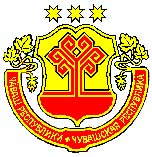 КАНАШ РАЙОНĚНÇĚНĚ ЧАЛКАССИ ЯЛ ПОСЕЛЕНИЙĚНДЕПУТАТСЕН ПУХĂВĚ ЙЫШĂНУ2020.07.06   65/2 №  Ушанар ялěСОБРАНИЕ ДЕПУТАТОВНОВОЧЕЛКАСИНСКОГО СЕЛЬСКОГО ПОСЕЛЕНИЯ КАНАШСКОГО РАЙОНАЧУВАШСКОЙ РЕСПУБЛИКИРЕШЕНИЕ06.07.2020   № 65/2 деревня ОженарыО внесении изменений в Положение о регулировании бюджетных правоотношений в Новочелкасинском сельском поселении Канашского   района  Чувашской  Республики